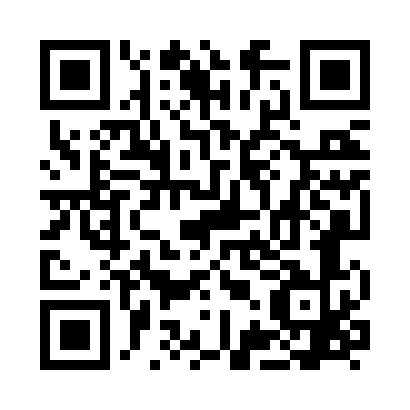 Prayer times for Winnersh, Berkshire, UKWed 1 May 2024 - Fri 31 May 2024High Latitude Method: Angle Based RulePrayer Calculation Method: Islamic Society of North AmericaAsar Calculation Method: HanafiPrayer times provided by https://www.salahtimes.comDateDayFajrSunriseDhuhrAsrMaghribIsha1Wed3:395:351:016:088:2710:242Thu3:365:331:006:098:2910:273Fri3:335:311:006:108:3010:294Sat3:305:291:006:118:3210:325Sun3:275:281:006:128:3410:356Mon3:245:261:006:138:3510:377Tue3:215:241:006:148:3710:408Wed3:185:221:006:148:3810:439Thu3:165:211:006:158:4010:4610Fri3:135:191:006:168:4110:4911Sat3:105:171:006:178:4310:5212Sun3:085:161:006:188:4510:5213Mon3:075:141:006:198:4610:5314Tue3:065:131:006:208:4810:5415Wed3:065:111:006:218:4910:5516Thu3:055:101:006:228:5110:5517Fri3:045:081:006:238:5210:5618Sat3:045:071:006:238:5310:5719Sun3:035:061:006:248:5510:5820Mon3:025:041:006:258:5610:5821Tue3:025:031:006:268:5810:5922Wed3:015:021:006:278:5911:0023Thu3:015:011:006:289:0011:0024Fri3:005:001:006:289:0211:0125Sat3:004:591:006:299:0311:0226Sun2:594:571:016:309:0411:0327Mon2:594:561:016:319:0511:0328Tue2:584:551:016:319:0711:0429Wed2:584:551:016:329:0811:0530Thu2:584:541:016:339:0911:0531Fri2:574:531:016:339:1011:06